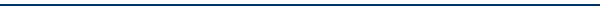 CAREER OBJECTIVEThrough diligence and hard work, achieve excellence in work to be an asset in the organization and achieve a respectful position in society and to serve with perfection to attain profession excellence.EDUCATIONAL QUALIFICATION 	Completed DME from JSPM’S Jayawantrao Sawant Polytechnic, Hadapsar, Pune.Completed BE(Mech) from SVPM’S College of Engineering, Malegaon (BK), Baramati.PERSONAL INFORMATION	Strengths		:	Initiative, Self-motivated and Positive approach.	Languages	: 	English, Hindi, Marathi. Date of Birth	: 	March 14th, 1989.Marital Status   :	Single.			Nationality       	:		Indian.	Hobbies         		:	 	Listening Songs & Watching Movies, Travelling.COMPUTER SKILLS	                                                                   :   MS-CIT with 73% Marks, CATIAEXTRA CURRICULAR ACTIVITIESCo-ordinated in National level Robo-Race competition Completed summer vacation training at SAUER DANFOSS INDIA LTD.ACADEMIC PROJECT                     Diploma           :    Hydraulic Break Locking System                     Degree             :   Electromagnetic Shock AbsorberDECLARATIONI hereby declare that the particulars mentioned in this document are true to the best of my knowledge and belief.Place:  Pune			                                                                                                                                                                                                                        Date:       /    /                                                                            PRAVIN H. LOKHANDE.Pravin Harishchandra LokhandeAt Post – Nimbavade,Tal – Atpadi,Dist- Sangli.Pin – 415301.               Mobile       : +91-9960509709               Email id     :                pravinlokhande07@rediffmail.com                       Sr. No.ExamBoardPassing YearMarks %Class1SSCKolhapur200470.13First2HSCKolhapur200651.83Second3DMEMSBTE200977.33Distinction4BEPune University201362.40First Class